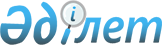 О внесении дополнений в постановление акимата района от 23 января 2009 года № 27 "Об организации оплачиваемых общественных работ на 2009 год"
					
			Утративший силу
			
			
		
					Постановление акимата Тарановского района Костанайской области от 27 апреля 2009 года № 118. Зарегистрировано управлением юстиции Тарановского района Костанайской области 6 мая 2009 года № 9-18-89. Утратило силу в связи прекращением срока действия - письмо акима Тарановского района Костанайской области от 8 декабря 2011 года № 11-02/1717

      Сноска. Утратило силу в связи прекращением срока действия - письмо акима Тарановского района Костанайской области от 08.12.2011 № 11-02/1717.      В соответствии со статьей 31 Закона Республики Казахстан от 23 января 2001 года № 148 "О местном государственном управлении и самоуправлении в Республике Казахстан", подпунктом 5) статьи 7, пунктом 5 статьи 20 Закона Республики Казахстан от 23 января 2001 года № 149 "О занятости населения", пунктами 6, 7, 8  Правил организации и финансирования общественных работ, утвержденных постановлением Правительства Республики Казахстан от 19 июня 2001 года № 836 "О мерах по реализации Закона Республики Казахстан от 23 января 2001 года "О занятости населения" акимат Тарановского района ПОСТАНОВЛЯЕТ:

      1. Внести в постановление акимата Тарановского района "Об организации оплачиваемых общественных работ на 2009 год" от 23 января 2009 года № 27 (номер в Реестре государственной регистрации нормативных правовых актов 9-18-81, опубликовано 26 февраля 2009 года в районной газете "Маяк") следующие дополнения:

      в преамбуле после слов "местном государственном управлении" дополнить словами "и самоуправлении";



      Перечень видов, объемов, размеров оплаты труда, а также предприятий и организаций, в которых будут организованы оплачиваемые общественные работы для безработных и учащейся молодежи в 2009 году, утвержденный указанным постановлением:

      дополнить строками, порядковые номера 19 и 20 в редакции согласно приложению к настоящему постановлению.



      2. Настоящее постановление вводится в действие по истечении десяти календарных дней после дня его первого официального опубликования.      Аким района                                А. Ахметжанов      СОГЛАСОВАНО:      Начальник государственного

      учреждения "Отдел занятости и

      социальных программ

      Тарановского района"

      Л. Утешева      Начальник государственного

      учреждения "Отдел финансов

      Тарановского района"

      В. Пигор

Приложение               

к постановлению акимата  

Тарановского района      

от 27 апреля 2009 года   

№ 118                    Утвержден                

постановлением акимата   

от 23 января 2009 года   

№ 27                      Перечень видов, объемов, размеров оплаты труда,

а также предприятий и организаций, в которых будут

организованы оплачиваемые общественные работы для

безработных и учащейся молодежи в 2009 году
					© 2012. РГП на ПХВ «Институт законодательства и правовой информации Республики Казахстан» Министерства юстиции Республики Казахстан
				19Село ТарановскоеКостанайский областной филиал Республиканского государственного предприятия "Казахавтодор"Текущий ремонт и содержание автомобильной дороги республиканского значения Карабутак-Комсомольское-Денисовка-Рудный-Костанай 50-126 км., 0-7 км., западный объезд города Рудного5151,5 минимальных размера заработной платы20Село ТарановскоеТоварищество с ограниченной ответственностью "Костанай жолдары"Содержание и ремонт автомобильных дорог10081,5 минимальных размера заработной платы